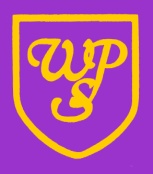 HOLIDAY SCHEDULE 2024-20252024Re-open                   			8.50 a.m. Monday 2nd September   Half term		Close			3.30 p.m. Friday 25th October			Re-open	            8.50 a.m. Monday 4th NovemberChristmas		Close			 3.30 p.m. Friday 20th December2025			Re-open		8.50 a.m. Monday 6th JanuaryHalf term		Close			3.30 p.m. Friday 14th February		                     	 	Re-open		8.50 a.m. Monday 24th FebruaryEaster			Close			3.30 p.m. Friday 4th April	Re-open					8.50 a.m. Tuesday 22nd AprilMay Day       		Closed 		Monday 5th MaySpring Bank		Close			3.30 p.m. Friday 23rd May			Re-open		8.50 a.m. Monday 9th JuneSummer		Close			3.30 p.m. Tuesday 22nd JulyAll children have an attendance target of 97% or better.Attendance that is less than this will be subject to further school investigation.Did you know? “Children with only 95% attendance will have missed 2 whole school weeks over the year”.